1. Comunicazioni della f.i.g.c.	32. Comunicazioni della lega nazionale dilettanti	32.1 Comunicati Ufficiali L.N.D.	32.2 Circolari Ufficiali L.N.D.	33. Comunicazioni del Comitato Regionale Lombardia	33.1 Consiglio Direttivo	33.2 Segreteria	33.2.1 FINALE TITOLO REGIONALE UNDER 18	34. Comunicazioni per l’attività del Settore Giovanile Scolastico del C.R.L.	44.1 Attività S.G.S. di competenza L.N.D.	44.1.1 FINALE titolo regionale categoria allievi regionali under 17 elite	44.1.2 FINALE titolo regionale categoria GIOVANISSIMI regionali under 15 elite	44.2 Attività di competenza s.g.s.	44.2.1 Pubblicazione circolare UFFICIALE	44.2.2 INCONTRI INFORMATIVI SCUOLE CALCIO ÉLITE	45. Notizie su Attività Agonistica	56. CALCIO femminile	106.1 segreteria	106.1.1 FINALE COPPA ECCELLENZA FEMMINILE	106.1.2 FINALE COPPA promozione FEMMINILE	106.2 NOTIZIE SU ATTIVITA’ AGONISTICA	117. calcio a cinque	127.1 segreteria	127.1.1 PLAY OUT calcio a 5 CAMPIONATO SERIE C2 MASCHILE – GIRONE 02 1^ TURNO	127.1.2 PLAY OFF calcio a 5 CAMPIONATO SERIE D MASCHILE - 3^ TURNO	137.1.3 COPPA LOMBARDIA UNDER 19 MASCHILE – PROGRAMMA GARE SEMIFINALE GIRONE 03	147.2 NOTIZIE SU ATTIVITA’ AGONISTICA	148. divisione calcio paralimpico sperimentale	178.1 segreteria	178.2 NOTIZIE SU ATTIVITA’ AGONISTICA	179. Delibere della Corte Sportiva di Appello Territoriale	179.1 Corte Sportiva di Appello Territoriale del CRL	179.2 Tribunale Federale Territoriale del CRL	1710. Rettifiche	1711. Legenda	18Legenda Simboli Giustizia Sportiva	181. Comunicazioni della f.i.g.c. Nessuna comunicazione2. Comunicazioni della lega nazionale dilettanti 2.1 Comunicati Ufficiali L.N.D.Nessuna comunicazione2.2 Circolari Ufficiali L.N.D.Nessuna comunicazione3. Comunicazioni del Comitato Regionale Lombardia3.1 Consiglio DirettivoNessuna comunicazione3.2 Segreteria3.2.1 FINALE TITOLO REGIONALE UNDER 18Si comunica che in data 18 maggio 2024 alle ore 18.00 verrà disputata la gara di Finale di Titolo Regionale Under 18 presso il C.S. Comunale N.1 (E.A.), Viale Tiziano Vecellio a Brembate (Bg) traROZZANO CALCIO SRL SSD – F.C. CINISELLOLa gara di finale verrà organizzata a cura del Comitato Regionale Lombardia con la collaborazione della Società Hservizi SpA che si ringrazia.Variazione Gare l.n.d. Nessuna comunicazione4. Comunicazioni per l’attività del Settore Giovanile Scolastico del C.R.L.4.1 Attività S.G.S. di competenza L.N.D.4.1.1 FINALE titolo regionale categoria allievi regionali under 17 eliteSi comunica che in data 19 maggio 2024 alle ore 18.00 verrà disputata la gara di Finale per il Titolo Regionale categoria Allievi Regionali Under 17 Elite il C.S. Com. Valleambrosia n.1, Via Vesuvio Via Monte Penice a Rozzano (Mi) traSSDARL VARESINA SPORT C.V. – ALCIONE MILANO SSD A RLLa gara di finale verrà organizzata a cura del Comitato Regionale Lombardia. con la collaborazione della Società Rozzano Calcio SRL SSD che si ringrazia.4.1.2 FINALE titolo regionale categoria GIOVANISSIMI regionali under 15 eliteSi comunica che in data 19 maggio 2024 alle ore 16.00 verrà disputata la gara di Finale per il Titolo Regionale categoria Giovanissimi Regionali Under 15 Elite il C.S. Com. Valleambrosia n.1, Via Vesuvio Via Monte Penice a Rozzano (Mi) traALCIONE MILANO SSD A RL –A.C. PONTE SAN PIETRO SSDARLLa gara di finale verrà organizzata a cura del Comitato Regionale Lombardia. con la collaborazione della Società Rozzano Calcio SRL SSD che si ringrazia.Variazione Gare S.G.S. Nessuna comunicazione4.2 Attività di competenza s.g.s.4.2.1 Pubblicazione circolare UFFICIALENessuna comunicazione4.2.2 INCONTRI INFORMATIVI SCUOLE CALCIO ÉLITE Nessuna comunicazione5. Notizie su Attività AgonisticaPLAY OUT 1 CATEGORIARISULTATIRISULTATI UFFICIALI GARE DEL 12/05/2024Si trascrivono qui di seguito i risultati ufficiali delle gare disputateGIUDICE SPORTIVOIl Giudice Sportivo, Dott. Rinaldo Meles, assistito dal rappresentante dell'A.I.A., Avv. De Leo Daniele, con la collaborazione del sig. Di Martino Enzo e Merati Giordano per quanto concerne le gare della L.N.D. e assistito dal Sostituto Giudice Sig. Scorziello Carmine e dal rappresentante A.I.A. Pedrani Ezio per quanto concerne le gare del S.G.S., ha adottato le decisioni che di seguito integralmente si riportano: GARE DEL 12/ 5/2024 PROVVEDIMENTI DISCIPLINARI In base alle risultanze degli atti ufficiali sono state deliberate le seguenti sanzioni disciplinari. SOCIETA' AMMENDA Euro 150,00 BRESSO CALCIO S.R.L. 
Per comportamento ripetutamente offensivo dei propri sostenitori nei confronti di un assistente ufficiale CALCIATORI NON ESPULSI I AMMONIZIONE DIFFIDA PLAY OFF SECONDA CATEGORIAVARIAZIONI AL PROGRAMMA GAREGARA VARIATAGIRONE SGIRONE 3GRISULTATIRISULTATI UFFICIALI GARE DEL 08/05/2024Si trascrivono qui di seguito i risultati ufficiali delle gare disputateGIUDICE SPORTIVOIl Giudice Sportivo, Dott. Rinaldo Meles, assistito dal rappresentante dell'A.I.A., Avv. De Leo Daniele, con la collaborazione del sig. Di Martino Enzo e Merati Giordano per quanto concerne le gare della L.N.D. e assistito dal Sostituto Giudice Sig. Scorziello Carmine e dal rappresentante A.I.A. Pedrani Ezio per quanto concerne le gare del S.G.S., ha adottato le decisioni che di seguito integralmente si riportano: GARE DEL 8/ 5/2024 PROVVEDIMENTI DISCIPLINARI In base alle risultanze degli atti ufficiali sono state deliberate le seguenti sanzioni disciplinari. CALCIATORI NON ESPULSI I AMMONIZIONE DIFFIDA GARE DEL 12/ 5/2024 PROVVEDIMENTI DISCIPLINARI In base alle risultanze degli atti ufficiali sono state deliberate le seguenti sanzioni disciplinari. SOCIETA' AMMENDA Euro 300,00 AURORA DESIO 1922 
Per introduzione ed uso di materiale pirotecnico CALCIATORI NON ESPULSI I AMMONIZIONE DIFFIDA FASI FINALI UNDER 18 REGIONALERISULTATIRISULTATI UFFICIALI GARE DEL 11/05/2024Si trascrivono qui di seguito i risultati ufficiali delle gare disputateGIUDICE SPORTIVOIl Giudice Sportivo, Dott. Rinaldo Meles, assistito dal rappresentante dell'A.I.A., Avv. De Leo Daniele, con la collaborazione del sig. Di Martino Enzo e Merati Giordano per quanto concerne le gare della L.N.D. e assistito dal Sostituto Giudice Sig. Scorziello Carmine e dal rappresentante A.I.A. Pedrani Ezio per quanto concerne le gare del S.G.S., ha adottato le decisioni che di seguito integralmente si riportano: GARE DEL 11/ 5/2024 PROVVEDIMENTI DISCIPLINARI In base alle risultanze degli atti ufficiali sono state deliberate le seguenti sanzioni disciplinari. CALCIATORI NON ESPULSI I AMMONIZIONE DIFFIDA GARE DEL 12/ 5/2024 PROVVEDIMENTI DISCIPLINARI In base alle risultanze degli atti ufficiali sono state deliberate le seguenti sanzioni disciplinari. SOCIETA' AMMENDA Euro 100,00 JUVENES PRADALUNGHESE 
Per reiterate offese nei confronti della terna arbitrale ufficiale, da parte di propri sostenitori, durante la gara e al termine della stessa. ALLENATORI I AMMONIZIONE DIFFIDA CALCIATORI ESPULSI SQUALIFICA PER UNA GARA EFFETTIVA CALCIATORI NON ESPULSI SQUALIFICA PER UNA GARA EFFETTIVA Al termine della gara offendeva l'assistente ufficiale dell'arbitro. SQUALIFICA PER UNA GARA EFFETTIVA PER RECIDIVITA' IN AMMONIZIONE (II INFR) I AMMONIZIONE DIFFIDA FINALI ALLIEVI DILETTANTIRISULTATIRISULTATI UFFICIALI GARE DEL 08/05/2024Si trascrivono qui di seguito i risultati ufficiali delle gare disputateGIUDICE SPORTIVOIl Giudice Sportivo, Dott. Rinaldo Meles, assistito dal rappresentante dell'A.I.A., Avv. De Leo Daniele, con la collaborazione del sig. Di Martino Enzo e Merati Giordano per quanto concerne le gare della L.N.D. e assistito dal Sostituto Giudice Sig. Scorziello Carmine e dal rappresentante A.I.A. Pedrani Ezio per quanto concerne le gare del S.G.S., ha adottato le decisioni che di seguito integralmente si riportano: GARE DEL 12/ 5/2024 PROVVEDIMENTI DISCIPLINARI In base alle risultanze degli atti ufficiali sono state deliberate le seguenti sanzioni disciplinari. CALCIATORI NON ESPULSI SQUALIFICA PER UNA GARA EFFETTIVA PER RECIDIVITA' IN AMMONIZIONE (II INFR) I AMMONIZIONE DIFFIDA GARE DEL 13/ 5/2024 PROVVEDIMENTI DISCIPLINARI In base alle risultanze degli atti ufficiali sono state deliberate le seguenti sanzioni disciplinari. CALCIATORI NON ESPULSI I AMMONIZIONE DIFFIDA FINALI GIOVANISSIMI DILETTANTIRISULTATIRISULTATI UFFICIALI GARE DEL 08/05/2024Si trascrivono qui di seguito i risultati ufficiali delle gare disputateGIUDICE SPORTIVOIl Giudice Sportivo, Dott. Rinaldo Meles, assistito dal rappresentante dell'A.I.A., Avv. De Leo Daniele, con la collaborazione del sig. Di Martino Enzo e Merati Giordano per quanto concerne le gare della L.N.D. e assistito dal Sostituto Giudice Sig. Scorziello Carmine e dal rappresentante A.I.A. Pedrani Ezio per quanto concerne le gare del S.G.S., ha adottato le decisioni che di seguito integralmente si riportano: GARE DEL 12/ 5/2024 PROVVEDIMENTI DISCIPLINARI In base alle risultanze degli atti ufficiali sono state deliberate le seguenti sanzioni disciplinari. DIRIGENTI I AMMONIZIONE DIFFIDA CALCIATORI NON ESPULSI I AMMONIZIONE DIFFIDA 6. CALCIO femminile 6.1 segreteria6.1.1 FINALE COPPA ECCELLENZA FEMMINILESi comunica che in data 19 maggio 2024 alle ore 18.00 verrà disputata la gara di Finale di Coppa di Eccellenza Femminile presso il C.S. Comunale (E.A.), Via Ronco Basso a Villa D’Almè (Bg) traF.C. LESMO SSD ARL – G.S. DOVERESE A.S.D.La gara di finale verrà organizzata a cura del Comitato Regionale Lombardia. con la collaborazione della Società SSD ARL Femminile Villa Valle che si ringrazia.6.1.2 FINALE COPPA promozione FEMMINILESi comunica che in data 19 maggio 2024 alle ore 15.30 verrà disputata la gara di Finale di Coppa di Promozione Femminile presso il C.S. Comunale (E.A.), Via Ronco Basso a Villa D’Almè (Bg) traCOMO 1907 SRL – ASD POLISPORTIVA ERBUSCOLa gara di finale verrà organizzata a cura del Comitato Regionale Lombardia. con la collaborazione della Società SSD ARL Femminile Villa Valle che si ringrazia.Variazione Gare calcio femminile Nessuna comunicazione6.2 NOTIZIE SU ATTIVITA’ AGONISTICACOPPA ECCELLEZA FEMM.LE FASE 2RISULTATIRISULTATI UFFICIALI GARE DEL 12/05/2024Si trascrivono qui di seguito i risultati ufficiali delle gare disputateGIUDICE SPORTIVOIl Giudice Sportivo, Dott. Rinaldo Meles, assistito dal rappresentante dell'A.I.A., Avv. De Leo Daniele, con la collaborazione del sig. Di Martino Enzo e Merati Giordano per quanto concerne le gare della L.N.D. e assistito dal Sostituto Giudice Sig. Scorziello Carmine e dal rappresentante A.I.A. Pedrani Ezio per quanto concerne le gare del S.G.S., ha adottato le decisioni che di seguito integralmente si riportano: GARE DEL 12/ 5/2024 PROVVEDIMENTI DISCIPLINARI In base alle risultanze degli atti ufficiali sono state deliberate le seguenti sanzioni disciplinari. ALLENATORI I AMMONIZIONE DIFFIDA CALCIATORI NON ESPULSI I AMMONIZIONE DIFFIDA COPPA PROMOZIONE FEMM. FASE 2RISULTATIRISULTATI UFFICIALI GARE DEL 12/05/2024Si trascrivono qui di seguito i risultati ufficiali delle gare disputate7. calcio a cinque 7.1 segreteria7.1.1 PLAY OUT calcio a 5 CAMPIONATO SERIE C2 MASCHILE – GIRONE 02 1^ TURNO  A seguito della delibera della Corte Sportiva di Appello Terriotoriale del C.R. Lombardia della Lega Nazionale Dilettanti il programma gare del Primo Turno del Girone 02 Play Out Serie C2 Maschile viene così riprogrammatoPRIMO TURNO GIRONE 02                                                                          POLISPORTIVA DI NOVA      SUPERGA                   C.S.COMUNALE - PALESTRA       16/05/24 21:30  1A BURAGO MOLGORA                 LARGO ST.SYMPHORIEN D'OZON N.1   SUPERGA                  POLISPORTIVA DI NOVA      PALESTRA POLIV.COM.PALABONOMI 24/05/24 22:00  1R VIGEVANO                        VIALE DELLA LIBERTA'N.36         Per definire le squadre per il completamento dell’organico del Campionato di Serie C2 per la stagione sportiva 2024/2025, saranno disputati i Play Out tra le squadre classificate al 10° e 11° posto al termine del Campionato di C2. TURNO (Gara Andata): GARA 02                          Classificata 11° B – Classificata 10° ATURNO (Gara Ritorno):GARA 04                          Classificata 10° A – Classificata 11° BLe gare si svolgeranno con la durata di n. 2 tempi da 30 (trenta) minuti ciascuno. Le reti segnate fuori casa non valgono doppio.Al termine delle gare sarà dichiarata vincente la squadra che avrà realizzato il maggior numero di reti nei confronti di andata e ritorno, in caso di parità al termine dei tempi regolamentari della gara di ritorno; verranno disputati due tempi supplementari di 5’ non effettivi ciascuno, ove persistesse il risultato di parità manterrà la categoria la squadra che nel Campionato avrà conseguito il miglior piazzamento in classifica.La Società perdente retrocederà in Serie D7.1.2 PLAY OFF calcio a 5 CAMPIONATO SERIE D MASCHILE - 3^ TURNO Di seguito il programma gare 2^ e 3^ giornata del Terzo Turno dei Play Off Serie D Maschile Calcio a Cinque  TERZO TURNO TRIANGOLARE PROMOZIONEGIRONE 102^ GIORNATA                                                                           CALCIO NIBIONNO           FARA GERA FIVE            C.S.COMUNALE "PALAKENNEDY"    17/05/24 21:30  2A NIBIONNO                        VIA J.F.KENNEDY,63^ GIORNATA                                                                           FARA GERA FIVE            CALCIO LONATE POZZOLO    PALESTRA COMUNALE - CAMPO A 5 24/05/24 21:45  3A CANONICA D'ADDA                 VIA TORINOLa squadra vincente il triangolare sarà ammessa a completamento dell’Organico della Serie C2 per la Stagione Sportiva 2024/2025. In caso di parità di punteggio fra 2 squadre al termine di ciascun girone, per determinare la squadra meglio classificata del 3^ turno  si terrà conto nell’ordine :Esito del confronto diretto Miglior differenza reti tra le reti segnate e subite nel corso dell’intero gironeMaggior numero di reti segnate nel corso dell’intero gironeMinor numero di reti subite nel corso dell’intero girone Miglior piazzamento nel girone al termine della stagione SorteggioNel caso in cui più di due formazioni concludessero il 3 ^ turno a parità di punteggio, per determinare le posizioni di classifica all’interno del girone e, quindi la squadra meglio piazzata verrà compilata la cosiddetta “classifica avulsa”, tra le squadre interessate, tenendo conto nell’ordine: Punti conseguiti negli scontri diretti Differenza reti tra le reti segnate e quelle subite negli incontri diretti Maggior numero di reti segnate negli incontri direttiMinor numero di reti subite negli incontri direttiMiglior differenza reti tra le reti segnate e subite nel corso dell’intero gironeMaggior numero di reti segnate nel corso dell’intero gironeMinor numero di reti subite nel corso dell’intero girone Miglior piazzamento nel girone al termine della stagioneSorteggioLe gare si svolgeranno con la durata di n. 2 tempi da 30 (trenta) minuti ciascuno. Diversamente, le due Società dovranno accordarsi e inviare la necessaria modulistica timbrata e firmata all’Ufficio Calcio a 5, facendo salva la regolarità della manifestazione.7.1.3 COPPA LOMBARDIA UNDER 19 MASCHILE – PROGRAMMA GARE SEMIFINALE GIRONE 03Di seguito si pubblica PROGRAMMA GARA della COPPA LOMBARDIA di UNDER 19 MASCHILE valevole per la SEMIFINALE - GIRONE 03  GIRONE  03 BERGAMO CALCIO A 5        SAN CARLO SPORT S.R.L.    PALAZZETTO DELLO SPORT        19/05/24 11:00  1A MADONE                          VIA DON GIOVANNI RUGGERI 15Nella gara di semifinale in caso di parità di punteggio al termine dei tempi regolamentari verranno disputati due tempi supplementari di 5’  effettivi ciascuno; persistendo la parità saranno effettuati i tiri di rigore secondo le norme vigentiLe due Società Vincenti le semifinali saranno ammesse alla finale in gara unica in campo neutro per determinare la Vincente della Coppa Lombardia Regionale Under 19 Maschile.Nella gara di finale in caso di parità di punteggio al termine dei tempi regolamentari verranno disputati due tempi supplementari di 5’ effettivi  ciascuno; persistendo la parità saranno effettuati i tiri di rigore secondo le norme vigenti.Variazione Gare calcio a 5 Nessuna comunicazione7.2 NOTIZIE SU ATTIVITA’ AGONISTICAPLAY OFF CALCIO A 5 SERIE "C2"RISULTATIRISULTATI UFFICIALI GARE DEL 08/05/2024Si trascrivono qui di seguito i risultati ufficiali delle gare disputateGIUDICE SPORTIVOIl Giudice Sportivo, Dott. Rinaldo Meles, assistito dal rappresentante dell'A.I.A., Avv. De Leo Daniele, con la collaborazione del sig. Di Martino Enzo e Merati Giordano per quanto concerne le gare della L.N.D. e assistito dal Sostituto Giudice Sig. Scorziello Carmine e dal rappresentante A.I.A. Pedrani Ezio per quanto concerne le gare del S.G.S., ha adottato le decisioni che di seguito integralmente si riportano: GARE DEL 8/ 5/2024 PROVVEDIMENTI DISCIPLINARI In base alle risultanze degli atti ufficiali sono state deliberate le seguenti sanzioni disciplinari. ALLENATORI SQUALIFICA FINO AL 29/ 5/2024 CALCIATORI ESPULSI SQUALIFICA PER UNA GARA EFFETTIVA CALCIATORI NON ESPULSI SQUALIFICA PER UNA GARA EFFETTIVA PER RECIDIVITA' IN AMMONIZIONE (II INFR) I AMMONIZIONE DIFFIDA GARE DEL 10/ 5/2024 PROVVEDIMENTI DISCIPLINARI In base alle risultanze degli atti ufficiali sono state deliberate le seguenti sanzioni disciplinari. ALLENATORI I AMMONIZIONE DIFFIDA CALCIATORI ESPULSI SQUALIFICA PER QUATTRO GARE EFFETTIVE Per condotta ingiuriosa nei confronti dell'arbitro (art.36 comma 1/a del C.G.S. come modificato con CU N. 165/A del 20/04/2023) SQUALIFICA PER UNA GARA EFFETTIVA CALCIATORI NON ESPULSI I AMMONIZIONE DIFFIDA PLAY OUT CALCIO A 5 SERIE "C2"VARIAZIONI AL PROGRAMMA GAREGARA VARIATAGIRONE 02RISULTATIRISULTATI UFFICIALI GARE DEL 10/05/2024Si trascrivono qui di seguito i risultati ufficiali delle gare disputateGIUDICE SPORTIVOIl Giudice Sportivo, Dott. Rinaldo Meles, assistito dal rappresentante dell'A.I.A., Avv. De Leo Daniele, con la collaborazione del sig. Di Martino Enzo e Merati Giordano per quanto concerne le gare della L.N.D. e assistito dal Sostituto Giudice Sig. Scorziello Carmine e dal rappresentante A.I.A. Pedrani Ezio per quanto concerne le gare del S.G.S., ha adottato le decisioni che di seguito integralmente si riportano: GARE DEL 10/ 5/2024 PROVVEDIMENTI DISCIPLINARI In base alle risultanze degli atti ufficiali sono state deliberate le seguenti sanzioni disciplinari. CALCIATORI ESPULSI SQUALIFICA PER DUE GARE EFFETTIVE SQUALIFICA PER UNA GARA EFFETTIVA CALCIATORI NON ESPULSI I AMMONIZIONE DIFFIDA PLAY OFF CALCIO A 5 SERIE "D"RISULTATIRISULTATI UFFICIALI GARE DEL 09/05/2024Si trascrivono qui di seguito i risultati ufficiali delle gare disputateGIUDICE SPORTIVOIl Giudice Sportivo, Dott. Rinaldo Meles, assistito dal rappresentante dell'A.I.A., Avv. De Leo Daniele, con la collaborazione del sig. Di Martino Enzo e Merati Giordano per quanto concerne le gare della L.N.D. e assistito dal Sostituto Giudice Sig. Scorziello Carmine e dal rappresentante A.I.A. Pedrani Ezio per quanto concerne le gare del S.G.S., ha adottato le decisioni che di seguito integralmente si riportano: GARE DEL 9/ 5/2024 PROVVEDIMENTI DISCIPLINARI In base alle risultanze degli atti ufficiali sono state deliberate le seguenti sanzioni disciplinari. CALCIATORI NON ESPULSI I AMMONIZIONE DIFFIDA 8. divisione calcio paralimpico sperimentale 8.1 segreteriaNessuna comunicazione8.2 NOTIZIE SU ATTIVITA’ AGONISTICANessuna comunicazione9. Delibere della Corte Sportiva di Appello Territoriale 9.1 Corte Sportiva di Appello Territoriale del CRLNessuna comunicazione9.2 Tribunale Federale Territoriale del CRLNessuna comunicazione10. RettificheNessuna comunicazione11. Legenda	Legenda Simboli Giustizia SportivaA    NON DISPUTATA PER MANCANZA ARBITRO               B    SOSPESA PRIMO TEMPO                              D    ATTESA DECISIONI ORGANI DISCIPLINARI              F    NON DISPUTATA PER AVVERSE CONDIZIONI ATMOSFERICHEG    RIPETIZIONE GARA PER CAUSE DI FORZA MAGGIORE     H    RECUPERO D'UFFICIO                               I     SOSPESA SECONDO TEMPO                            K    RECUPERO PROGRAMMATO                             M    NON DISPUTATA PER IMPRATICABILITA' CAMPO         P    POSTICIPO                                        R    RAPPORTO NON PERVENUTO                           U    SOSPESA PER INFORTUNIO D.G.                      W   GARA RINVIATA Y    RISULTATI di RAPPORTI PERVENUTI in RITARDO                     IL SEGRETARIO						    		IL PRESIDENTE     Davide Fenaroli		                               		                          Sergio Pedrazzini________________________________________________________________________________________________PUBBLICATO ED AFFISSO ALL’ALBO DEL COMITATO IN MILANO IL 14 MAGGIO 2024________________________________________________________________________________________________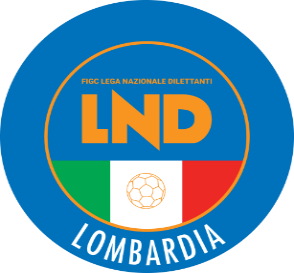 COMITATO REGIONALE LOMBARDIAVia RICCARDO PITTERI n° 95/2 20134 MILANO   Tel. 02.21722.563Sito Internet: lombardia.lnd.it   crllnd@pec.comitatoregionalelombardia.itCanale Telegram @lndlombardiaFacebook: Figc Lnd LombardiaSegreteria e Programmazione Gare:Tel. 02.21722.202-204 - Fax 02.21722.233 - E.mail: affarigeneralicrl@lnd.itTesseramento:Tel. 02.21722.206-207 - Fax 02.21722.231 - E.mail: tesseramentocrl@lnd.ittesseramento@pec.comitatoregionalelombardia.itSportello Unico:Tel. 02.21722.261-209 - Fax 02.21722.230 – E.mail: societacrl@lnd.it  Ufficio Stampa e Pubbliche relazioni:Tel./Fax 02.21722.205 - 347.4406339 - E.mail: ustampacrl@lnd.itServizio Pronto A.I.A.:Tel. 02.21722410Giudice Sportivo Territoriale:giudicesportivocrl@pec.comitatoregionalelombardia.itCorte d’Appello Territoriale:cortedappello.tribunaleterritoriale@pec.comitatoregionalelombardia.itStagione Sportiva 2023/2024Comunicato Ufficiale N° 82 del 14/05/2024Stagione Sportiva 2023/2024Comunicato Ufficiale N° 82 del 14/05/2024Stagione Sportiva 2023/2024Comunicato Ufficiale N° 82 del 14/05/2024ALFANO DIEGO(BRESSO CALCIO S.R.L.) CACCIA ANDREA(BRESSO CALCIO S.R.L.) CASTELLUCCIO SCHEN JAVIER(BRESSO CALCIO S.R.L.) CHAHMI ABDELFADIL(BRESSO CALCIO S.R.L.) AGLIARDI DAVIDE(FOOTBALL CLUB CERNUSCO) BARONE MATTEO(FOOTBALL CLUB CERNUSCO) CARA NICOLO(FOOTBALL CLUB CERNUSCO) CONZ EMANUELE NICOLO(FOOTBALL CLUB CERNUSCO) PRIORE STEFANO(FOOTBALL CLUB CERNUSCO) Data GaraN° Gior.Squadra 1Squadra 2Data Orig.Ora Var.Ora Orig.Impianto15/05/20242 ALIMBIATEAURORA DESIO 192220:45C.S.COMUNALE"M.VAGHI"N.2(E.A) CESANO MADERNO FRAZ.MOLINELLO VIA PO, 55Data GaraN° Gior.Squadra 1Squadra 2Data Orig.Ora Var.Ora Orig.Impianto18/05/20241 AANTONIANAORATORIO DON BOSCO18:30FERRARI SIMONE(COLOGNE CALCIO) MARINI PIERLUIGI RAMON(COLOGNE CALCIO) RROKU KLEVISAR(REMEDELLO CALCIO) VEZZOLI MATTEO(REMEDELLO CALCIO) BRAGHETTO LUCA(AURORA DESIO 1922) CARRARA ALBERTO(AURORA DESIO 1922) GHIRARDELLI FRANCESCO(AURORA DESIO 1922) QUATRINI LORENZO(AURORA DESIO 1922) DI ADAMO ALBERTO(POLISPORTIVA DI NOVA) RIZZO ALBERTO(POLISPORTIVA DI NOVA) NAVA GIOELE(ROZZANO CALCIO SRL SSD) MIGNANI GIACOMO(JUVENES PRADALUNGHESE) COLOMBI FRANCESCO(JUVENES PRADALUNGHESE) MAALLAH RACHID(JUVENES PRADALUNGHESE) NITEL CRISTIAN(CINISELLO) MAALLAH RACHID(JUVENES PRADALUNGHESE) BENTIVEGNA THOMAS(RHODENSE S.S.D.A.R.L.) GUASTONE TOMMASO(ALCIONE MILANO SSD A RL) ROBERTI MATTIA(ALCIONE MILANO SSD A RL) COMELLI CHRISTIAN(RHODENSE S.S.D.A.R.L.) SCALZO CHRISTIANANTONI(RHODENSE S.S.D.A.R.L.) RADICE BRANDO(AUSONIA 1931) COLOMBO ALESSANDRO(VARESINA SPORT C.V.) GONDOR CONSTANTIN(VARESINA SPORT C.V.) MELONI ROBERTO(ACCADEMIA INTERNAZIONALE) MARIOTTO RICCARDO(ACCADEMIA INTERNAZIONALE) XHIXHA BJORN(ACCADEMIA INTERNAZIONALE) SCIFO DENNIS PIERANGE(ALCIONE MILANO SSD A RL) VALDATI LEONARDO(ALCIONE MILANO SSD A RL) MINALI CHRISTIAN(PONTE SAN PIETRO SSDARL) FESTA MATTEO(DOVERESE A.S.D.) DEVECCHI MIRIAM(DOVERESE A.S.D.) SALES VERONICA(DOVERESE A.S.D.) ZANETTI MARINA(DOVERESE A.S.D.) POSTIGLIONE ESTER(LESMO SSD ARL) CERENZIA FRANCESCO(SPORTING MILANO FUT5AL) VALLARELLA FEDERICO(FUTSAL VARESE) DE FEO LUCA GILBERTO(SPORTING MILANO FUT5AL) CORTI TRUJILLO GASTON(FUTSAL VARESE) COLUCCI MASSIMILIANO(SPORTING MILANO FUT5AL) ODDO FEDERICO(SPORTING MILANO FUT5AL) VERCELLI MARCO(SPORTING MILANO FUT5AL) ZACCARO GIUSEPPE(SPORTING MILANO FUT5AL) BONOMI MATTIA(RED BULLS C5) BARDELLI NICOLO(RED BULLS C5) TOSI ALESSANDRO(RED BULLS C5) ROTA EDOARDO(ARGONESE S.PAOLO D ARGON) ROTA FEDERICO(ARGONESE S.PAOLO D ARGON) BORGHI ANDREA(RED BULLS C5) BRACCHI FILIPPO(RED BULLS C5) DE SIMONE ALESSANDRO(RED BULLS C5) Data GaraN° Gior.Squadra 1Squadra 2Data Orig.Ora Var.Ora Orig.Impianto16/05/20241 APOLISPORTIVA DI NOVASUPERGA03/05/202421:30C.S.COMUNALE - PALESTRA BURAGO MOLGORA LARGO ST.SYMPHORIEN D'OZON N.1TANSELLA LUCA(VIRTUS CALCIO CERMENATE) BOTTONE PIETRO(VIRTUS CALCIO CERMENATE) NADIR MOUSTAFA(REAL CALEPINA F.C. SSDARL) ALBANESE GIANLUCA(CALCIO NIBIONNO) 